Коммуникативная. Для детей ранний возраст. Тема: «А у нас листопад».	 Игра-ситуация «Листики в садочке».Программное содержание. Познакомить детей с новой сказкой, побуждать двигаться под музыку в соответствии с ее характером.Материалы. Осенние листья; листики для сказки (листик-папа — большой, желтый; листик-мама — поменьше, красный; листик-сынок — маленький, зеленый).Связь с другими занятиями и видами деятельности. Музыка, экология, развитие речи.Ход игрыПедагог обращает внимание детей на красоту осенних листьев (подводит к окну или показывает картинку). Ребята рассматривают листочки.Уважаемые родители! Предложите ребенку послушать любую   музыку осени. Под спокойную мелодию дети с листьями в руках расходятся по комнате. По показу  Родителя делают несложные («красивые, как сами листочки») движения: взмахивают листьями, поднимают руки вверх и кружатся.Расскажите  сказку ребенку, показывает детям ее героев — специально отобранные листья (листик-папа — большой, желтый; лис- тик-мама —поменьше, красный; листик-сынок —маленький, зеленый).Папа-листик:Жили-были семья листочков: папа-листик, мама-листик и маленький листочек-сынок. Висели они на высоком дереве. Всем нравилась эта семья. Папа-листик был большой, желтый. Мама-листик была поменьше, красного цвета, листочек-сынок был маленький, совсем еще зелененький. Жили они, жили, качались на 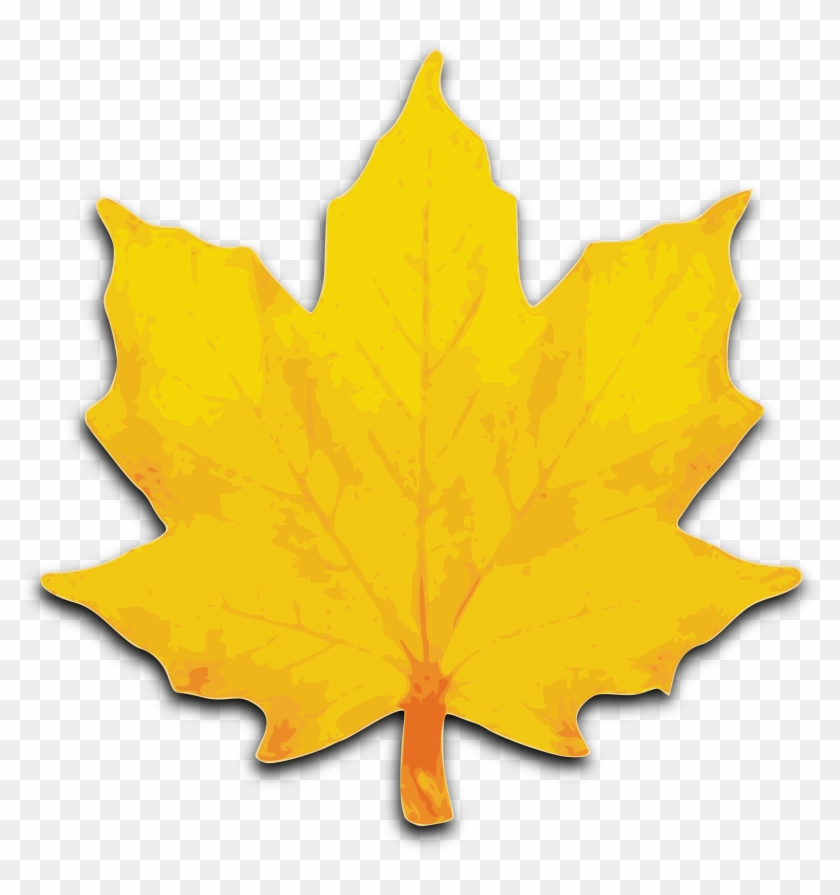 Мама-листик:ветке. Однажды налетел сильный ветер. Папа-листик сказал: «Полетим!» И все полетели: папа-листик кружился долго по ветру и упал прямо под дерево. Мама-листик немного покружилась и упала на дорожку. Листочек-сынок еще подержался на ветке, а потом полетел вслед за папой и мамой. Он летел быстро и приземлился недалеко от мамы. Он подумал: «Как хорошо летать!» Снова подул ветер, и все листья закружились в хороводе. Люди смотрели на хоровод листьев и говорили: «Какой красивый листопад!»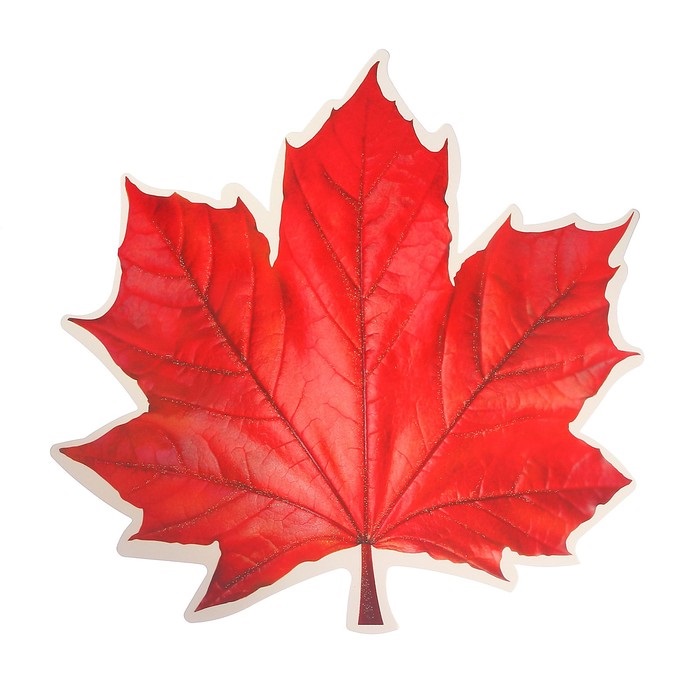 Листочек-сыночек:Родители спросите у детей, понравилась ли им сказка, и задайте  вопросы: «Кто жил на дереве? Что сделали листики, когда начался сильный ветер? Куда упали листики? Что говорили люди?»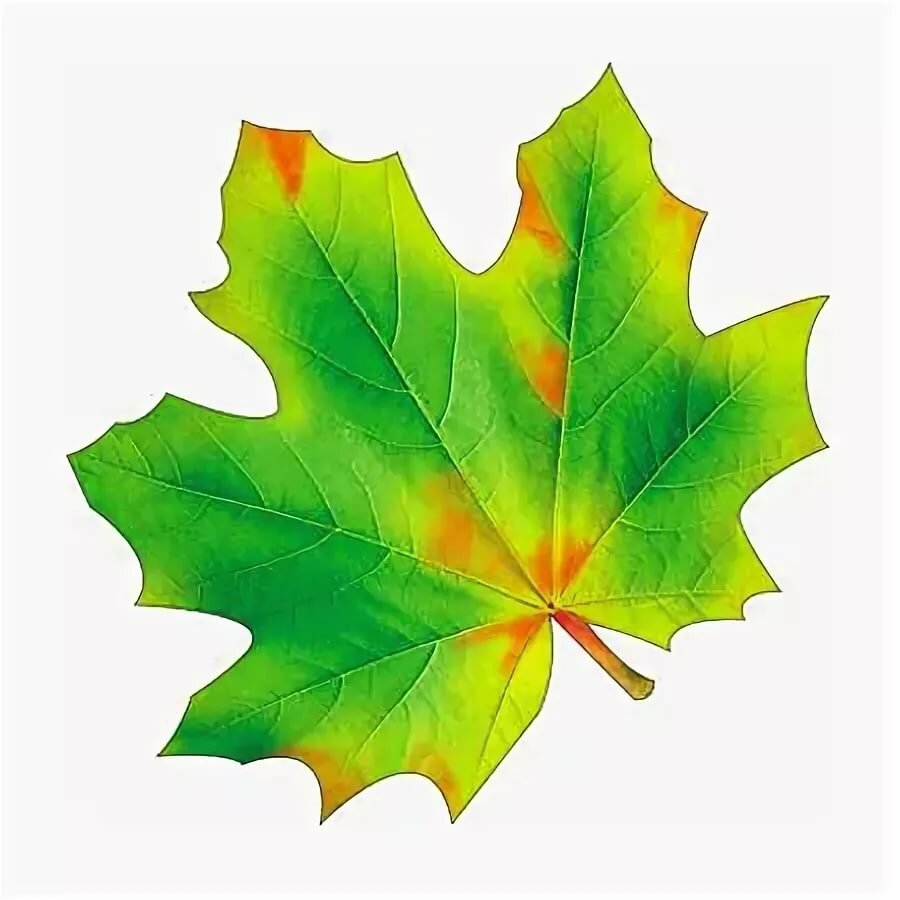 Предложите ребенку поиграть с вами в игру«Листопад».Листочки, листочки по ветру летят,Ложатся листочки под ноги ребят.Листочки, листочки, летите скорей,Нам с вами, листочки, гулять веселей. (Дети-«листочки» летят —разбегаются врассыпную.)Махнули листочки друг другу крылом:— Мы скоро на травку с тобой упадем.Листочки, листочки, кружат на ветру,И радуют взрослых и всю детвору. (Взмахивают руками и легонько кружатся.)В конце игры предложите детям собрать на прогулке букет разноцветных листьев.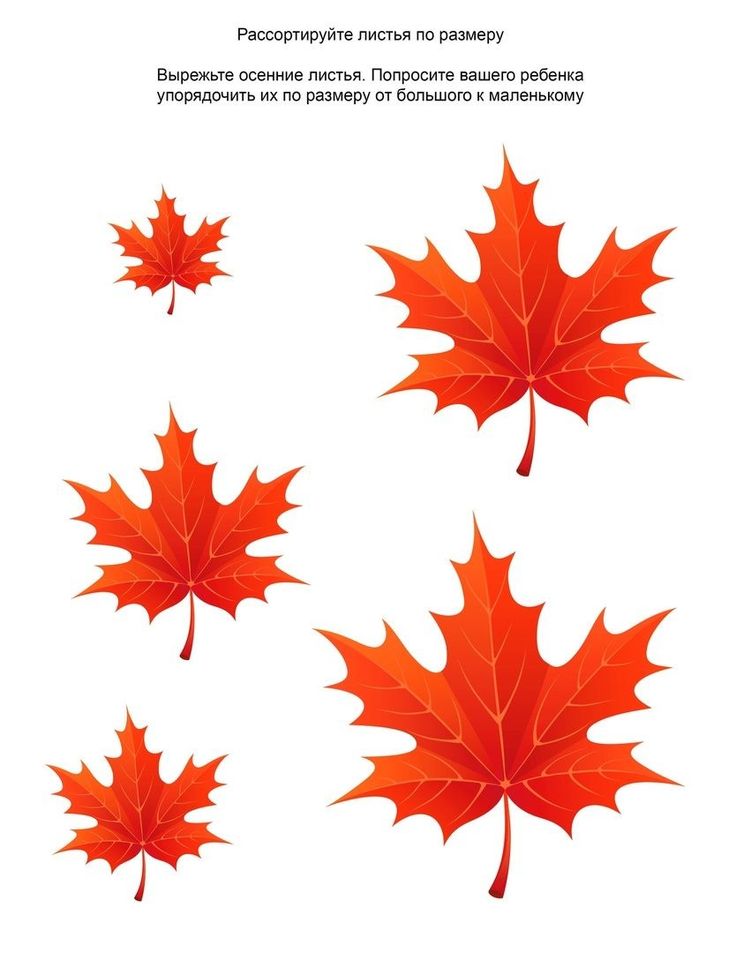 